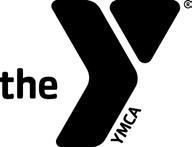 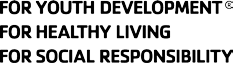 2016 YMCA NATIONAL LONG COURSE SWIMMING /CHAMPIONSHIP MEETSwim Official & Timer Pre-Registration FormActual completed form must be received no later than Sunday July 24th. Send via: Email: rickcarson209@gmail.comPostal: Rick Carson PO Box 209 Saint Peters, Pa 19470NOTE: If unable to send by above cutoff date, bring form to in-person registration.Telephone or email pre- registration information in lieu of submitting a form will NOT be accepted.FORM INSTRUCTIONS:Use “TAB” or “ARROW” keys to navigate through the shaded areas of this form. Use “DELETE” or “BACKSPACE” key to delete information entered.“Click” on applicable boxes to mark. “Click” on marked box to delete mark.SECTION A – Registrant’s InformationYMCA Affiliation -       ____________________________________________Shirt Size -       	                     (please indicate Men’s or Women’s)SECTION B – CertificationCurrent YMCA swim official certification: Expiration Date is:        YMCA Level 1	Proof of YMCA certification:   Bringing card to registration. YMCA Level 2	 Sending copy of card with this form. I am currently not a certified YMCA swim official. FYI – Other swim official certification (USA-S, NFHS) Please List:       I understand that by applying and being accepted I am subject to a background check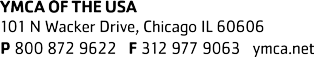 SECTION C – Session Availability & CommitmentWednesday evening session is the 200 Free Relay Prelims and Timed Finals for the 1500 Freestyle. Would you like to be added to a list of potential roommate’s?	   YESSECTION D – Deck Assignment Priority & CommitmentAs this is a YMCA National Championship Meet and significant advanced preparation is involved, priority deck assignments for currently certified YMCA (and USA-S) Officials (e.g., stroke judge, turn judge, etc.) will be given to those persons submitting forms by the cutoff date. Positioning will be determine based on YMCA Certification level, timeliness of application, and number of sessions the candidate is available to work.COMMITMENT TO WORK AT LEAST 4 SESSIONS IS REQUIREDDeck assignments for individuals not currently certified as a YMCA official (i.e., Timers) will adhere to the above prioritization and commitment criteria.SECTION E – Officiating HistoryIn order to better assign officials for the meet we request that you briefly outline your recent officiating history. I have previously worked as an official at YMCA National Swim meet(s).SECTION F – Time TrialsEach day after the preliminary session there will be Time Trials. We will continue to give officials the ability to volunteer pre-meet to work Time Trials as well as recruiting at the morning Pre-Meet Meeting.This is an opportunity to be observed by our YMCA Officials Leadership Team in order to confirm your experience and abilities, to be mentored as to the standards we expect at high level meets, and to identify the top officials who may show the ability to perform in leadership positions at Y-Nationals as well as your regional and local Y meets.Time Trial Availability & CommitmentI would like to be considered as a Starter  Referee  for Time Trials (minimum 5 years’ experience at regional or state championships, prelims and finals format with multiple teams)SECTION G– Registration Location, Date, Time, etc.Registration: Officials Room, IUPUI NatatoriumDates/Times/Location: Wednesday July 27th: 9:00 am – 2 pm & 5:45 PM – End of session.Registration:  In-person registration and presentation of current swim official certification card is required.Depending on deck assignment needs, “walk-ins” may be accepted during registration. Above priority and commitment criteria apply.SECTION H – Swim Officials and Timer MeetingsFirst Timers Meeting:  Wednesday July 27th; 2:15 PM to 2:45 PM; Officials Room, IUPUI Natatorium This is an orientation meeting specifically for officials attending their 1st Y National Championship to familiarize them with the procedures and protocols employed at this meet. Veterans of past YNats are also invited to attend.Mandatory Officials Briefing: Wednesday July 27th 2:45 to 4:00 PM; Officials Room, IUPUI NatatoriumPlease Print, Sign, Scan and return the next page.PHOTO/ AUDIO VISUAL/NARRATIVE RELEASEI am 18 years of age or older.My Consent. For my participation in activities to be conducted by the National Council of Young Men’s Christian Associations of the United States of America (YMCA of the USA), I give my consent, now and for all time, to YMCA of the USA, YMCA and collaborating third parties to make, reproduce, edit, broadcast or rebroadcast:Video film or footage of mesound track recordings of mephoto reproductions of meany narrative account of my experienceMy consent gives permission to use the above materials for publication, display, sale or exhibition in promotions, advertising, education and legitimate business uses. Use includes reproductions in any form and media, adaptations and/or revisions, throughout the world and forever.I understand and agree there may be no compensation for this, and I will not make any claim for payment of any kind. I may, or may not be, identified in such reproductions; however, my name will not be used to endorse any particular commercial products or commercial services.Ownership, Confidentiality, and Shared Use. With respect to any of the above uses, I further agree:All uses shall belong to YMCA of the USA and YMCA and either may share them with others;There is no obligation of confidentialityYMCA of the USA, YMCA, and collaborating third parties will not be liable for any use or disclosure to a third partyYMCA of the USA and YMCA shall exclusively own all known or later existing rights to the uses worldwide.YMCA of the USA and YMCA can use any video film, footage, sound track recordings and photo reproductions of me and/or my narrative account for any purpose and without compensation to me.Release from Liability. I agree that my consent is irrevocable. I hereby release and discharge YMCA of the USA, YMCA, their related parties and those they have given permission to use the above, from any and all claims, actions, lawsuits or demands of any kind arising out of my consent, the use, or the shared use of the above materials.Signature:   	 Printed Name:       Date:      Your Name:      Your Name:      Your Name:      Your Name:      Your Name:      Address:      Address:      Address:      Apt #      Apt #      City:      City:      State:      State:      Zip:      Phone:      Email:      Email:      Email:      Email:      I anticipate I will be able to work and, therefore, commit to the following 4 or more sessions. I understand that this commitment may be revised, with proper notification(s), to accommodate for an unforeseen personal situation(s) that may transpire before and/or during the meet.I anticipate I will be able to work and, therefore, commit to the following 4 or more sessions. I understand that this commitment may be revised, with proper notification(s), to accommodate for an unforeseen personal situation(s) that may transpire before and/or during the meet.I anticipate I will be able to work and, therefore, commit to the following 4 or more sessions. I understand that this commitment may be revised, with proper notification(s), to accommodate for an unforeseen personal situation(s) that may transpire before and/or during the meet.I anticipate I will be able to work and, therefore, commit to the following 4 or more sessions. I understand that this commitment may be revised, with proper notification(s), to accommodate for an unforeseen personal situation(s) that may transpire before and/or during the meet.I anticipate I will be able to work and, therefore, commit to the following 4 or more sessions. I understand that this commitment may be revised, with proper notification(s), to accommodate for an unforeseen personal situation(s) that may transpire before and/or during the meet.I anticipate I will be able to work and, therefore, commit to the following 4 or more sessions. I understand that this commitment may be revised, with proper notification(s), to accommodate for an unforeseen personal situation(s) that may transpire before and/or during the meet.SessionWednesdayJuly 27th Thursday July 28th April 5thFriday July 29th SaturdayJuly 30th Sunday July 31st MorningNAEveningNumber of years certified as a YMCA swimming official:        Approximate number of swim meets/sessions you have worked during the past year (including USA-S meets):    I anticipate I will be able to work and, therefore, commit to the following Time Trial sessions. I understand that this commitment may be revised.I anticipate I will be able to work and, therefore, commit to the following Time Trial sessions. I understand that this commitment may be revised.I anticipate I will be able to work and, therefore, commit to the following Time Trial sessions. I understand that this commitment may be revised.I anticipate I will be able to work and, therefore, commit to the following Time Trial sessions. I understand that this commitment may be revised.I anticipate I will be able to work and, therefore, commit to the following Time Trial sessions. I understand that this commitment may be revised.SessionThursdayJuly 28thApril 5thFridayJuly 29thSaturdayJuly 30thSundayJuly 31stTime TrialPlease list your experience as a Starter/Referee at regional or state championships, prelims and finals format with multiple teams:        